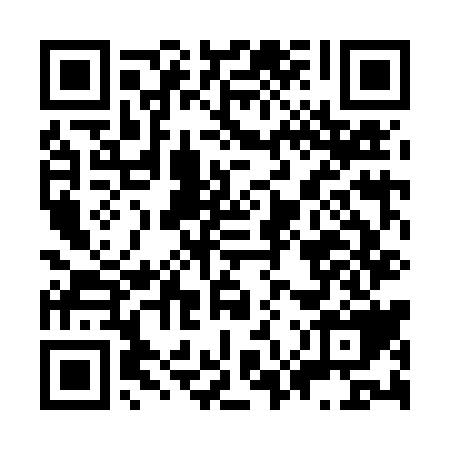 Ramadan times for Gokwe centre, ZimbabweMon 11 Mar 2024 - Wed 10 Apr 2024High Latitude Method: NonePrayer Calculation Method: Muslim World LeagueAsar Calculation Method: ShafiPrayer times provided by https://www.salahtimes.comDateDayFajrSuhurSunriseDhuhrAsrIftarMaghribIsha11Mon4:534:536:0612:143:376:226:227:3112Tue4:534:536:0612:143:366:216:217:3013Wed4:544:546:0712:143:366:206:207:2914Thu4:544:546:0712:133:366:206:207:2815Fri4:544:546:0712:133:366:196:197:2716Sat4:554:556:0712:133:366:186:187:2617Sun4:554:556:0812:123:356:176:177:2518Mon4:554:556:0812:123:356:166:167:2519Tue4:564:566:0812:123:356:166:167:2420Wed4:564:566:0812:123:356:156:157:2321Thu4:564:566:0812:113:346:146:147:2222Fri4:564:566:0912:113:346:136:137:2123Sat4:564:566:0912:113:346:126:127:2024Sun4:574:576:0912:103:336:116:117:2025Mon4:574:576:0912:103:336:116:117:1926Tue4:574:576:1012:103:336:106:107:1827Wed4:574:576:1012:103:326:096:097:1728Thu4:584:586:1012:093:326:086:087:1629Fri4:584:586:1012:093:326:076:077:1630Sat4:584:586:1012:093:316:076:077:1531Sun4:584:586:1112:083:316:066:067:141Mon4:584:586:1112:083:306:056:057:132Tue4:594:596:1112:083:306:046:047:123Wed4:594:596:1112:073:306:036:037:124Thu4:594:596:1112:073:296:036:037:115Fri4:594:596:1212:073:296:026:027:106Sat4:594:596:1212:073:286:016:017:097Sun5:005:006:1212:063:286:006:007:098Mon5:005:006:1212:063:285:595:597:089Tue5:005:006:1312:063:275:595:597:0710Wed5:005:006:1312:053:275:585:587:06